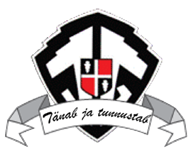 Lisa 5 Aasta koolitöötajaJÜRI GÜMNAASIUM TÄNAB JA TUNNUSTAB! 2018/2019. õppeaastaTaotlus Jüri Gümnaasiumi Aasta koolitöötaja tunnustamiseksEsitada tunnustamiseks:Esitaja: esildise esitaja nimi, kontakttelefon, e-posti aadressallkiri, kuupäev Ees- ja perekonnanimiAmetKirjuta ühe lausega, miks kandidaat väärib esiletõstmist (kuni 230 tähemärki)Too näiteid kandidaadi töövaldkonna tundmisest ja asjatundlikkusest  (teadmised, kogemused, oskused, loovus)Too näiteid kandidaadi töö tulemuslikkusest (ametijuhendi ja eesmärkide täitmine) Töö näiteid kandidaadi efektiivsest töö planeerimisest, kohusetundlikkusest ja töödistsipliini täitmisestToo näiteid sellest, kuidas kandidaat on võtnud tööülesannete täitmises initsiatiivi ning näidanud üles aktiivsustToo näiteid, mis näitavad et kandidaat on olnud hea meekonnaliige ning suhtleja (kolleegid, õpilased, lapsevanemad)Too näiteid, kuidas on kandidaat olnud usaldusväärne, lojaalne ja pühendunudToo näiteid, kuidas on kandidaat tegelenud pideva enesearendamisegaLisainfo kandidaadi kohta (kuni 1000 tähemärki)Kirjuta ühe lausega, miks kandidaat väärib esiletõstmist (kuni 230 tähemärki)Too näiteid kandidaadi töövaldkonna tundmisest ja asjatundlikkusest  (teadmised, kogemused, oskused, loovus)Too näiteid kandidaadi töö tulemuslikkusest (ametijuhendi ja eesmärkide täitmine) Töö näiteid kandidaadi efektiivsest töö planeerimisest, kohusetundlikkusest ja töödistsipliini täitmisestToo näiteid sellest, kuidas kandidaat on võtnud tööülesannete täitmises initsiatiivi ning näidanud üles aktiivsustToo näiteid, mis näitavad et kandidaat on olnud hea meekonnaliige ning suhtleja (kolleegid, õpilased, lapsevanemad)Too näiteid, kuidas on kandidaat olnud usaldusväärne, lojaalne ja pühendunudToo näiteid, kuidas on kandidaat tegelenud pideva enesearendamisegaLisainfo kandidaadi kohta (kuni 1000 tähemärki)